CWYNION YN ERBYN PRIF GWNSTABL HEDDLU DE CYMRUDarllenwch y canllawiau hyn cyn cwblhau'r ffurflen.Os ydych o'r farn bod y Prif Gwnstabl wedi ymddwyn mewn ffordd nad yw'n cyrraedd y safonau y byddai unigolyn rhesymol yn eu disgwyl, mae gennych yr hawl i wneud cwyn.Nodwch y dylid cwblhau'r ffurflen hon os byddwch yn gwneud cwyn yn erbyn Prif Gwnstabl Heddlu De Cymru yn unig. Os yw eich cwyn yn ymwneud ag ymddygiad un o swyddogion Heddlu De Cymru (islaw rheng Prif Gwnstabl), neu aelod o staff yr heddlu, mae’n rhaid i chi gyfeirio eich cwyn i Heddlu De Cymru.Ar ôl cael cwyn yn erbyn y Prif Gwnstabl, bydd Comisiynydd Heddlu a Throseddu De Cymru, yn unol â'r Canllawiau Statudol a luniwyd gan Swyddfa Annibynnol Ymddygiad yr Heddlu, yn penderfynu a ddylid ei chofnodi o fewn 10 diwrnod gwaith ac yn eich hysbysu yn unol â hynny. Mae Comisiynydd yr Heddlu a Throseddu De Cymru yn cymryd pob cwyn o ddifrif, a bydd yn ymdrechu i sicrhau eich bod yn cael y wybodaeth ddiweddaraf am hynt eich cwyn ar bob cam o'r broses gwyno.Cydraddoldeb ac AmrywiaethMae tudalen derfynol y Ffurflen Gwyno yn cynnwys cwestiynau yn ymwneud â chydraddoldeb ac amrywiaeth. Er nad yw cwblhau'r adran hon o'r ffurflen yn orfodol, gofynnwn i chi ddarparu'r wybodaeth ofynnol gan ei bod yn ein galluogi i fonitro'r proffil o achwynwyr a nodi tueddiadau a all fod yn bwysig. Er enghraifft, os byddwn yn nodi nad yw pobl ifanc yn tueddu i roi gwybod am gwynion, efallai y bydd angen i ni ystyried ffyrdd o annog pobl iau i wneud hynny. Neu, os bydd mwy o bobl anabl nag o bobl nad ydynt yn anabl yn cwyno am wasanaeth a gawsant, efallai y bydd angen i ni ystyried a yw'n bosibl bod ein harferion yn gwahaniaethu yn erbyn pobl anabl.Caiff y wybodaeth a ddarperir am gydraddoldeb ac amrywiaeth ei thrin yn gyfrinachol, ac ni fydd yn gysylltiedig â'ch cwyn bersonol nac yn cael ei defnyddio gan neb sy'n ymdrin â'r gwyn. Angen rhagor o gyngor?Os hoffech siarad â ni am y broses gwyno cyn cwblhau'r ffurflen neu os byddwch yn cael unrhyw anawsterau wrth gwblhau'r ffurflen hon, cysylltwch â Chomisiynydd yr Heddlu a Throseddu De Cymru gan ddefnyddio'r manylion cyswllt isod. Cwblhau'r FfurflenDefnyddiwch BRIFLYTHRENNAU wrth gwblhau'r ffurflen hon. Os hoffech i rywun weithredu ar eich rhan (ffrind neu berthynas efallai), dylech sicrhau eich bod yn rhoi ei fanylion ac yn ticio'r blwch perthnasol i gadarnhau eich bod yn cydsynio. Dychwelwch eich ffurflen wedi'i chwblhau drwy'r post neu e-bost i'r cyfeiriad a nodir isod. Comisiynydd yr Heddlu a Throseddu De CymruPencadlys yr HeddluPen-y-bont ar OgwrCF31 3SUFfôn: 01656 869366E-bost: commissioner@south-wales.police.ukADRAN 1: MANYLION YR ACHWYNYDDRhowch eich manylion cyswllt.A hoffech i rywun weithredu ar eich rhan (efallai ffrind neu berthynas)? Os ateboch 'Hoffwn', cwblhewch Adran 2: Manylion Cyswllt Trydydd Parti. Os ateboch 'Na hoffwn', ewch ymlaen i Adran 3: Manylion eich cwyn.ADRAN 2: MANYLION CYSWLLT TRYDYDD PARTIDrwy gwblhau'r manylion trydydd parti isod, rydych yn cydsynio i'r person hwn weithredu ar eich rhan:  ADRAN 3: MANYLION EICH CWYNLleoliad:  Ble roedd y digwyddiad(au) a arweiniodd at eich cwyn?   Byddwch mor benodol â phosibl. Efallai y byddwch am gynnwys manylion tirnodau ac ati:Dyddiad ac Amser: Pryd roedd y digwyddiad(au) a arweiniodd at eich cwyn?Neu nodwch y cyfnod y digwyddodd:Beth ddigwyddodd: Disgrifiwch yr amgylchiadau sydd wedi'ch arwain i deimlo'n anfodlon ar ymddygiad/camau gweithredu y Prif Gwnstabl.Byddai'r manylion perthnasol yn cynnwys y canlynol:Pwy oedd yn ymwneud â'r digwyddiadBeth gafodd ei ddweud a'i wneudUnrhyw berson arall a oedd yn dyst i'r digwyddiad a'i fanylionManylion am unrhyw ddifrod neu anafDefnyddiwch y dalenni ychwanegol “Gwybodaeth ychwanegol” sydd wedi'u hatodi ar gefn y ffurflen hon os hoffech roi rhagor o fanylion am eich cwyn.ADRAN 4: Cydraddoldeb ac AmrywiaethCwblhewch y wybodaeth monitro cydraddoldeb ganlynol. Mae hyn yn ein galluogi i fonitro proffiliau achwynwyr i ni nodi tueddiadau a all fod yn bwysig.   Diolch am ein helpu gyda'r broses bwysig hon sy'n ceisio sicrhau bod ein harferion yn deg a ddim yn wahaniaethol.GWYBODAETH YCHWANEGOLTeitl:(Mr, Mrs, ac ati)Enw cyntaf:Cyfenw:Dyddiad geniCyfeiriad:Cod post:Cyfeiriad:Rhif ffôn cartref:Cyfeiriad:Rhif ffôn gwaith:Cyfeiriad:Rhif ffôn symudol: Cyfeiriad e-bost:HoffwnNa hoffwnTeitl:(Mr, Mrs, ac ati.)Enw cyntaf:Cyfenw:Dyddiad geniCyfeiriad:Cod post:Cyfeiriad:Rhif ffôn cartref:Cyfeiriad:Rhif ffôn gwaith:Cyfeiriad:Rhif ffôn symudol: Cyfeiriad e-bost:Dyddiad(au)Amser:Rhwng: A: Rhywedd Rhywedd Rhywedd Rhywedd Rhywedd Rhywedd GwrywaiddGwrywaiddGwrywaiddBenywaiddBenywaiddBenywaiddCwestiwn DewisolA yw eich hunaniaeth o ran rhywedd yr un peth â'ch rhywedd pan gawsoch eich geni?Cwestiwn DewisolA yw eich hunaniaeth o ran rhywedd yr un peth â'ch rhywedd pan gawsoch eich geni?Cwestiwn DewisolA yw eich hunaniaeth o ran rhywedd yr un peth â'ch rhywedd pan gawsoch eich geni?Cwestiwn DewisolA yw eich hunaniaeth o ran rhywedd yr un peth â'ch rhywedd pan gawsoch eich geni?Cwestiwn DewisolA yw eich hunaniaeth o ran rhywedd yr un peth â'ch rhywedd pan gawsoch eich geni?Cwestiwn DewisolA yw eich hunaniaeth o ran rhywedd yr un peth â'ch rhywedd pan gawsoch eich geni?Cwestiwn DewisolA yw eich hunaniaeth o ran rhywedd yr un peth â'ch rhywedd pan gawsoch eich geni?Cwestiwn DewisolA yw eich hunaniaeth o ran rhywedd yr un peth â'ch rhywedd pan gawsoch eich geni?Cwestiwn DewisolA yw eich hunaniaeth o ran rhywedd yr un peth â'ch rhywedd pan gawsoch eich geni?Cwestiwn DewisolA yw eich hunaniaeth o ran rhywedd yr un peth â'ch rhywedd pan gawsoch eich geni?Cwestiwn DewisolA yw eich hunaniaeth o ran rhywedd yr un peth â'ch rhywedd pan gawsoch eich geni?Cwestiwn DewisolA yw eich hunaniaeth o ran rhywedd yr un peth â'ch rhywedd pan gawsoch eich geni?Cwestiwn DewisolA yw eich hunaniaeth o ran rhywedd yr un peth â'ch rhywedd pan gawsoch eich geni?Cwestiwn DewisolA yw eich hunaniaeth o ran rhywedd yr un peth â'ch rhywedd pan gawsoch eich geni?Cwestiwn DewisolA yw eich hunaniaeth o ran rhywedd yr un peth â'ch rhywedd pan gawsoch eich geni?Cwestiwn DewisolA yw eich hunaniaeth o ran rhywedd yr un peth â'ch rhywedd pan gawsoch eich geni?Cwestiwn DewisolA yw eich hunaniaeth o ran rhywedd yr un peth â'ch rhywedd pan gawsoch eich geni?Cwestiwn DewisolA yw eich hunaniaeth o ran rhywedd yr un peth â'ch rhywedd pan gawsoch eich geni?Ydy Ydy Ydy Nac ydy Nac ydy Nac ydy AnableddAnableddAnableddAnableddAnableddAnableddY diffiniad o anabledd fel y'i diffinnir o dan Ddeddf Cydraddoldeb 2010 yw ‘nam corfforol neu feddyliol sy'n cael effaith niweidiol sylweddol a hirdymor ar allu rhywun i gyflawni gweithgareddau arferol o ddydd i ddydd.’Y diffiniad o anabledd fel y'i diffinnir o dan Ddeddf Cydraddoldeb 2010 yw ‘nam corfforol neu feddyliol sy'n cael effaith niweidiol sylweddol a hirdymor ar allu rhywun i gyflawni gweithgareddau arferol o ddydd i ddydd.’Y diffiniad o anabledd fel y'i diffinnir o dan Ddeddf Cydraddoldeb 2010 yw ‘nam corfforol neu feddyliol sy'n cael effaith niweidiol sylweddol a hirdymor ar allu rhywun i gyflawni gweithgareddau arferol o ddydd i ddydd.’Y diffiniad o anabledd fel y'i diffinnir o dan Ddeddf Cydraddoldeb 2010 yw ‘nam corfforol neu feddyliol sy'n cael effaith niweidiol sylweddol a hirdymor ar allu rhywun i gyflawni gweithgareddau arferol o ddydd i ddydd.’Y diffiniad o anabledd fel y'i diffinnir o dan Ddeddf Cydraddoldeb 2010 yw ‘nam corfforol neu feddyliol sy'n cael effaith niweidiol sylweddol a hirdymor ar allu rhywun i gyflawni gweithgareddau arferol o ddydd i ddydd.’Y diffiniad o anabledd fel y'i diffinnir o dan Ddeddf Cydraddoldeb 2010 yw ‘nam corfforol neu feddyliol sy'n cael effaith niweidiol sylweddol a hirdymor ar allu rhywun i gyflawni gweithgareddau arferol o ddydd i ddydd.’a) A ydych yn ystyried eich hun yn anabl?       (Ticiwch)a) A ydych yn ystyried eich hun yn anabl?       (Ticiwch)a) A ydych yn ystyried eich hun yn anabl?       (Ticiwch)a) A ydych yn ystyried eich hun yn anabl?       (Ticiwch)a) A ydych yn ystyried eich hun yn anabl?       (Ticiwch)a) A ydych yn ystyried eich hun yn anabl?       (Ticiwch)YdwYdwYdwNac ydwNac ydwNac ydwb) Os ydych, sut byddech chi'n disgrifio eich anabledd? (ticiwch bob un sy'n gymwys) b) Os ydych, sut byddech chi'n disgrifio eich anabledd? (ticiwch bob un sy'n gymwys) b) Os ydych, sut byddech chi'n disgrifio eich anabledd? (ticiwch bob un sy'n gymwys) b) Os ydych, sut byddech chi'n disgrifio eich anabledd? (ticiwch bob un sy'n gymwys) b) Os ydych, sut byddech chi'n disgrifio eich anabledd? (ticiwch bob un sy'n gymwys) b) Os ydych, sut byddech chi'n disgrifio eich anabledd? (ticiwch bob un sy'n gymwys) Nam symudeddNam symudeddNam symudeddDall/nam ar y golwgDall/nam ar y golwgDall/nam ar y golwgByddar/nam ar y clywByddar/nam ar y clywByddar/nam ar y clywAnabledd dysguAnabledd dysguAnabledd dysguCyflwr iechyd meddwlCyflwr iechyd meddwlCyflwr iechyd meddwlSalwch neu gyflwr iechyd hirdymorSalwch neu gyflwr iechyd hirdymorSalwch neu gyflwr iechyd hirdymorCyfeiriadedd RhywiolCyfeiriadedd RhywiolCyfeiriadedd RhywiolCyfeiriadedd RhywiolCyfeiriadedd RhywiolCyfeiriadedd RhywiolHeterorywiol/sythHeterorywiol/sythHeterorywiol/sythDeurywiolDeurywiolDeurywiolHoywHoywHoywLesbiaiddLesbiaiddLesbiaiddGwell gennyf beidio â dweudGwell gennyf beidio â dweudGwell gennyf beidio â dweudCrefydd neu GredCrefydd neu GredCrefydd neu GredCrefydd neu GredCrefydd neu GredCrefydd neu GredCristnogaethIddewiaethIddewiaethIddewiaethBwdhaethIslamIslamIslamSiciaethDim crefyddDim crefyddDim crefyddHindŵaethGwell gennyf beidio â dweudGwell gennyf beidio â dweudGwell gennyf beidio â dweudGwell gennyf beidio â dweudGwell gennyf beidio â dweudArall (Nodwch)Arall (Nodwch)Arall (Nodwch)Arall (Nodwch)Arall (Nodwch)Arall (Nodwch)IaithIaithIaithIaithIaithIaithIaithSiarad Cymraeg yn rhuglSiarad Cymraeg yn rhuglSiarad Cymraeg yn rhuglSiarad Cymraeg yn rhuglYn eithaf medrus yn y Gymraeg Yn eithaf medrus yn y Gymraeg Yn eithaf medrus yn y Gymraeg Yn eithaf medrus yn y Gymraeg Dysgwr CymraegDysgwr CymraegDysgwr CymraegDysgwr CymraegDdim yn siarad CymraegDdim yn siarad CymraegDdim yn siarad CymraegDdim yn siarad CymraegArall (nodwch pa iaith a'ch gallu ynddi) Arall (nodwch pa iaith a'ch gallu ynddi) Arall (nodwch pa iaith a'ch gallu ynddi) Arall (nodwch pa iaith a'ch gallu ynddi) Arall (nodwch pa iaith a'ch gallu ynddi) Arall (nodwch pa iaith a'ch gallu ynddi) Arall (nodwch pa iaith a'ch gallu ynddi) Grŵp EthnigGrŵp EthnigGrŵp EthnigGrŵp EthnigGrŵp EthnigGrŵp EthnigGrŵp EthnigGwynGwynGwynGwynGwynGwynGwynPrydeinigPrydeinigPrydeinigPrydeinigSaesnigSaesnigSaesnigSaesnigAlbanaiddAlbanaiddAlbanaiddAlbanaiddCymreigCymreigCymreigCymreigGwyddeligGwyddeligGwyddeligGwyddeligCefndir Gwyn arall (nodwch)Cefndir Gwyn arall (nodwch)Cefndir Gwyn arall (nodwch)Cefndir Gwyn arall (nodwch)Cefndir Gwyn arall (nodwch)Cefndir Gwyn arall (nodwch)Cefndir Gwyn arall (nodwch)Cymysg Cymysg Cymysg Cymysg Gwyn a Du CaribïaiddGwyn a Du CaribïaiddGwyn a Du CaribïaiddGwyn a Du CaribïaiddGwyn a Du AffricanaiddGwyn a Du AffricanaiddGwyn a Du AffricanaiddGwyn a Du AffricanaiddGwyn ac AsiaiddGwyn ac AsiaiddGwyn ac AsiaiddGwyn ac AsiaiddCefndir Cymysg arall (nodwch)Cefndir Cymysg arall (nodwch)Cefndir Cymysg arall (nodwch)Cefndir Cymysg arall (nodwch)Cefndir Cymysg arall (nodwch)Cefndir Cymysg arall (nodwch)Cefndir Cymysg arall (nodwch)Cefndir Cymysg arall (nodwch)Cefndir Cymysg arall (nodwch)Cefndir Cymysg arall (nodwch)Cefndir Cymysg arall (nodwch)Cefndir Cymysg arall (nodwch)Cefndir Cymysg arall (nodwch)Cefndir Cymysg arall (nodwch)Asiaidd – Prydeinig, Seisnig, Albanaidd neu GymreigAsiaidd – Prydeinig, Seisnig, Albanaidd neu GymreigAsiaidd – Prydeinig, Seisnig, Albanaidd neu GymreigAsiaidd – Prydeinig, Seisnig, Albanaidd neu GymreigAsiaidd – Prydeinig, Seisnig, Albanaidd neu GymreigAsiaidd – Prydeinig, Seisnig, Albanaidd neu GymreigAsiaidd – Prydeinig, Seisnig, Albanaidd neu GymreigIndiaiddIndiaiddIndiaiddIndiaiddPacistanaiddPacistanaiddPacistanaiddPacistanaiddBangladeshaiddBangladeshaiddBangladeshaiddBangladeshaiddUnrhyw gefndir Asiaidd arall (nodwch)Unrhyw gefndir Asiaidd arall (nodwch)Unrhyw gefndir Asiaidd arall (nodwch)Unrhyw gefndir Asiaidd arall (nodwch)Unrhyw gefndir Asiaidd arall (nodwch)Unrhyw gefndir Asiaidd arall (nodwch)Unrhyw gefndir Asiaidd arall (nodwch)Du – Prydeinig, Seisnig, Albanaidd neu GymreigDu – Prydeinig, Seisnig, Albanaidd neu GymreigDu – Prydeinig, Seisnig, Albanaidd neu GymreigDu – Prydeinig, Seisnig, Albanaidd neu GymreigDu – Prydeinig, Seisnig, Albanaidd neu GymreigDu – Prydeinig, Seisnig, Albanaidd neu GymreigDu – Prydeinig, Seisnig, Albanaidd neu GymreigCaribïaiddCaribïaiddCaribïaiddCaribïaiddAffricanaiddAffricanaiddAffricanaiddAffricanaiddUnrhyw gefndir Du arall (nodwch)Unrhyw gefndir Du arall (nodwch)Unrhyw gefndir Du arall (nodwch)Unrhyw gefndir Du arall (nodwch)Unrhyw gefndir Du arall (nodwch)Unrhyw gefndir Du arall (nodwch)Unrhyw gefndir Du arall (nodwch)Tsieineaidd neu Grŵp Ethnig arall  Tsieineaidd neu Grŵp Ethnig arall  Tsieineaidd neu Grŵp Ethnig arall  Tsieineaidd neu Grŵp Ethnig arall  Tsieineaidd neu Grŵp Ethnig arall  Tsieineaidd neu Grŵp Ethnig arall  Tsieineaidd neu Grŵp Ethnig arall  TsieineaiddTsieineaiddTsieineaiddTsieineaiddSipsiwn / TeithiwrSipsiwn / TeithiwrSipsiwn / TeithiwrSipsiwn / TeithiwrUnrhyw gefndir arall (nodwch)Unrhyw gefndir arall (nodwch)Unrhyw gefndir arall (nodwch)Unrhyw gefndir arall (nodwch)Unrhyw gefndir arall (nodwch)Unrhyw gefndir arall (nodwch)Unrhyw gefndir arall (nodwch)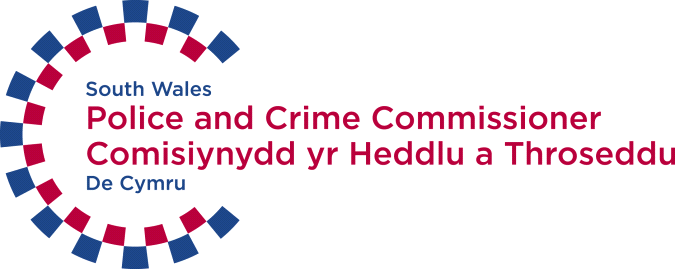 